Supplementary materialS1 Code section. Configuration file settings used in the example with one month of data (January 2021).[import]src = [    "indata/2021/**/*.dat"]timestamp_col = "EPOCH_TIME"[import.columns]EPOCH_TIME = "float64" solenoid_valves = "float16"ALARM_STATUS = "int8" CO2 = "float32"N2O_dry = "float32"CH4_dry = "float32"[filters.__TIMESTAMP__]min_value = "2021-01-01 00:00:01" max_value = "2021-01-31 23:59:59" [filters.ALARM_STATUS]allow_only = [0, 4]disallow = [][measurements]chamber_col = "solenoid_valves" max_gap = 10 # 10 secondsmin_duration = "00:19:30" max_duration = "00:24:30" [chamber_labels]1 = "RAS 1"2 = "RAS 2"3 = "RAS 3"4 = "RAS 4"5 = "RAS 5"6 = "RAS 6"7 = "RAS 7"8 = "RAS 8"9 = "RAS 9"10 = "RAS 10"11 = "RAS 11"12 = "RAS 12"13 = "RAS 13"14 = "RAS 14"15 = "RAS 15"[fluxes]gases = ["N2O_dry", "CH4_dry", "CO2"] t0_delay = "00:06:10" t0_margin = "00:02:00" A = 0.25  Q = 4.16e-6  V = 50e-3  S2 Figure. Fragment of the output data after calculating the volumetric flux with fluxes command.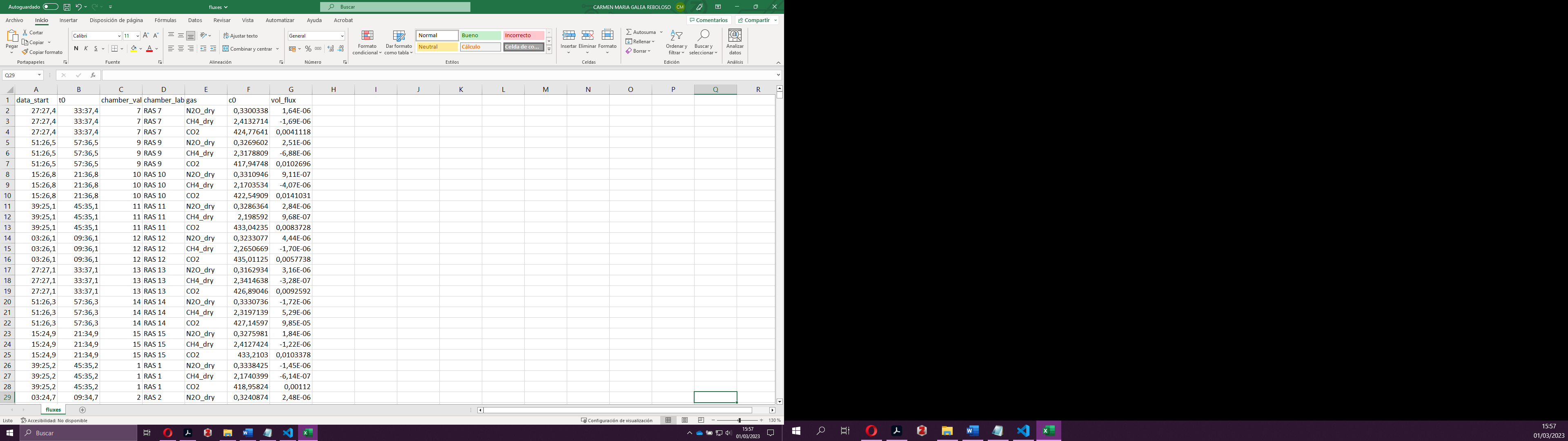 S3 Code section. The commands in the command prompt for importing and transforming data into fluxes in Picarrito.(venv) C:\>picarrito importINFO 		Reading database from ‘picarrito\database.feather' (0.3 MiB).Reading source files            [###############################] 522/522INFO 		Database updated:Size in memory (MB) 		RowsBefore 			 0.0 		0New data			48.9		2,229,120After 				48.9 		2,229,120INFO 		Saved database to 'picarrito\database.feather’ (40.6 MiB).(venv) C:\>picarrito fluxesINFO 		Reading database from ‘picarrito\database.feather’ (40.6 MiB).INFO 		Database has 2,229,120 rows.INFO 		Data excluded by filters:Number rejected  Share rejected__TIMESTAMP__ 			      2,117 	        0.1%ALARM_STATUS 			      619 		        0.0%All filters combined 			      2,736	        0.1%INFO 		Filtered database has 2,226,384 rows.INFONumber of chunks  Average duration      Total durationAll chunks 			     4,966	      00:06:17       21 days 15:31:32Rejected chunks 		     3,839 	      00:01:05        2 days 21:38:29Final measurements   	     1,127	      00:23:57       18 days 17:53:03Analyzing measurements [####################################]   1127/1127INFO 		Estimated 3381 fluxes (N20_dry, CH4_dry, C02) in 1127 measurements.INFO 		Saved fluxes to ‘picarrito\fluxes.csv'.(venv) C:\>picarrito plot flux-fitsINFO 		Reading database from ‘picarrito\database.feather’ (40.6 MiB).INFO		Database has 2,229,120 rows.INFO 		Data excluded by filters:    Number rejected Share rejected__TIMESTAMP__ 			 2,117 	    0.1%ALARM_STATUS 				   619 	    0.0%All filters combined 		 2,736  	    0.1%INFO 		Filtered database has 2,226,384 rows.INFONumber of chunks  Average duration   Total durationAll chunks 			    4,966          00:06:17  21 days 15:31:32Rejected chunks		    3,839	      00:01:05   2 days 21:38:29Final measurements 		    1,127          00:23:57  18 days 17:53:03Plotting measurements [########################################] 1127/1127